India:
Data on economic transformationEconomic structures	1Table 1. GDP, employment and relative productivity levels, India, 1960–2010 
(GGDC 10-sector database data)	1Table 2. GDP, employment and relative productivity levels, India, 1991–2013 
(UNSD/ILO WESO data)   NEW	2Table 3. Labour productivity levels and changes, India, 1960–2010 
(GGDC 10-sector database data)	3Table 4. Labour productivity levels and changes, India, 1991–2013 
(UNSD/ILO WESO data)   NEW	4Figure 1. Relative productivity and changes in employment shares by sector, India 
(GGDC 10-sector database data)	5Figure 2. Relative productivity and changes in employment shares by sector, India 
(UNSD/ILO WESO data)   NEW	6Figure 3. Decomposition of labour productivity change, India, 1990–2010 
(GGDC 10-sector database data)	8Figure 4. Decomposition of labour productivity change, India, 1991–2013 
(UNSD/ILO WESO data)   NEW	8Figure 5. Productivity gaps in India, 2010 (GGDC 10-sector database data)	9Figure 6. Productivity gaps in India, 2013 (UNSD/ILO WESO data)   NEW	9Figure 7. Total employment by sex and broad sector, India (ILO GET data)	10Figure 8. Broad sectoral employment by sex, India (ILO GET data)	10Figure 9. Sectoral employment by sex, India (ILO WESO data)   NEW	11Trade	12Basic data	12Figure 10. Total value of trade, India, 2005–13	12Figure 11. Exports by broad HS Section, India, 2005–8 and 2009–13	13Figure 12. Change in export share by HS Section, India, 2005–8 and 2009–13	14Figure 13. Export visualisation, India, 2005 and 2012	15Figure 14. Top export products, India (average 2011–13)	16Figure 15. Top export markets, India (average 2011–13)	16Figure 16. Imports by broad HS Section, India, 2005–8 and 2009–13	17Figure 17. Change in import share by HS Section, India, 2005–8 and 2009–13	18Figure 18. Import visualisation, India, 2005 and 2012	19Figure 19. Top import products, India (average 2011–13)	20Figure 20. Top import sources, India (average 2011–13)	20Diversification	21Figure 21. Export diversification index, India, 1965–2010	21Figure 22. Export quality index, India, 1965–2010	21Figure 23. Number of export items and markets, India, 2005–13	22Figure 24. Number of import items and suppliers, India, 2005–13	22Revealed comparative advantage	23Table 5. Revealed comparative advantage by HS Section, India	23Trade in value added	24Figure 25. Compound annual growth rate of domestic value added, foreign value added and exports, 1996-2011 and 2006-11, India	24Figure 26. Domestic and foreign value added content of gross exports as share of gross exports, 1996, 2000, 2006 and 2011, India	24Figure 27. Overall value of domestic and foreign value added, 1996, 2000, 2006 and 2011 (in USD 1,000), India	24Figure 28. Compound annual growth rate of DVA embodied in gross exports by sector, 1996-2011 and 2006-2011, India	25Figure 29. Sectoral DVA embodied in exports as a share of sectoral gross exports, 2000 and 2011, India	25Figure 30. Sectoral DVA as a share of total DVA, 2000 and 2011, India	26Figure 31. Compound annual growth rate of FVA embodied in gross exports by sector, 1996-2011 and 2006-2011, India	27Figure 32. Sectoral FVA embodied in exports as a share of sectoral gross exports, 2000 and 2011, India	27Figure 33. Sectoral FVA as a share of total FVA, 2000 and 2011, India	28Trade in services	29Figure 34. Exports of goods and services, India	29Figure 35. Sectoral shares of services exports, India	29Wages by occupation	30Figure 36. Relative wages in India	30Economic structuresGDP, employment and relative productivity levels, India, 1960–2010 (GGDC 10-sector database data)Notes:
(a) Based on current prices in local currency.
(b) Includes paid employees, the self-employed and family workers.
(c) Derived by calculating labour productivity levels (gross value added at constant prices divided by number of persons engaged) and expressing the result as a ratio of total economy labour productivity.
(d) ‘Other industry’ includes construction and public services.
(e) ‘Distribution’ includes transport services and distributive trade as well as hotels and restaurants; ‘Finance and business services’ excludes real estate activities; ‘Other services’ include other community, personal and household services.
Numbers may not sum due to rounding.
Source: Authors’ calculations using the GGDC 10-Sector Database: Version 2014 (http://www.rug.nl/research/ggdc/data/10-sector-database); Timmer et al. (2014).GDP, employment and relative productivity levels, India, 1991–2013 (UNSD/ILO WESO data)	NEWNotes:
(a) Derived by calculating labour productivity levels (gross value added at constant prices divided by number of persons employed per sector) and expressing the result as a ratio of total economy labour productivity.
Numbers may not sum due to rounding.
Source: Authors’ calculations using UNSD National Accounts Main Aggregates data on ‘gross value added by kind of economic activity’ (https://data.un.org/search.aspx?q=gross+value+added+datamart%5bsnaama%5d) and ILO World Employment and Social Outlook (WESO) – Trends 2015 supporting dataset ‘employment by sector and sex’ (http://www.ilo.org/global/research/global-reports/weso/2015/lang--en/index.htm).Labour productivity levels and changes, India, 1960–2010 (GGDC 10-sector database data)Note: Derived by calculating labour productivity levels (gross value added at constant 2005 prices divided by number of persons engaged) and expressing the results as an index related to 1960 levels. 
Source: Authors’ calculations using the GGDC 10-Sector Database: Version 2014 (http://www.rug.nl/research/ggdc/data/10-sector-database); Timmer et al. (2014).Labour productivity levels and changes, India, 1991–2013 (UNSD/ILO WESO data) 	NEWNote: Derived by calculating labour productivity levels (gross value added at constant 2005 prices divided by number of persons engaged) and expressing the results as an index related to 1991 levels.
Source: Authors’ calculations using UNSD National Accounts Main Aggregates data on ‘gross value added by kind of economic activity’ (https://data.un.org/search.aspx?q=gross+value+added+datamart%5bsnaama%5d ) and ILO World Employment and Social Outlook (WESO) – Trends 2015 supporting dataset ‘employment by sector and sex’ (http://www.ilo.org/global/research/global-reports/weso/2015/lang--en/index.htm).Relative productivity and changes in employment shares by sector, India (GGDC 10-sector database data)Note: Size of bubbles represents number of persons engaged in each sector in the later year of each of the three periods.
Source: Authors’ calculations using the GGDC 10-Sector Database: Version 2014 (http://www.rug.nl/research/ggdc/data/10-sector-database); Timmer et al. (2014).Relative productivity and changes in employment shares by sector, India (UNSD/ILO WESO data)	NEWNote: Size of bubbles represents number of persons employed in each sector in the later year of each period.
Source: Authors’ calculations using UNSD National Accounts Main Aggregates data on ‘gross value added by kind of economic activity’ (https://data.un.org/search.aspx?q=gross+value+added+datamart%5bsnaama%5d) and ILO World Employment and Social Outlook (WESO) – Trends 2015 supporting dataset ‘employment by sector and sex’ (http://www.ilo.org/global/research/global-reports/weso/2015/lang--en/index.htm).Decomposition of labour productivity change, India, 1990–2010 (GGDC 10-sector database data)Source: Authors’ calculations using the GGDC 10-Sector Database: Version 2014 (http://www.rug.nl/research/ggdc/data/10-sector-database); Timmer et al. (2014).Decomposition of labour productivity change, India, 1991–2013 (UNSD/ILO WESO data)	NEWSource: Authors’ calculations using UNSD National Accounts Main Aggregates data on ‘gross value added by kind of economic activity’ (https://data.un.org/search.aspx?q=gross+value+added+datamart%5bsnaama%5d) and ILO World Employment and Social Outlook (WESO) – Trends 2015 supporting dataset ‘employment by sector and sex’ (http://www.ilo.org/global/research/global-reports/weso/2015/lang--en/index.htm).Productivity gaps in India, 2010 (GGDC 10-sector database data)Source: Authors’ calculations using the GGDC 10-Sector Database: Version 2014 (http://www.rug.nl/research/ggdc/data/10-sector-database); Timmer et al. (2014).Productivity gaps in India, 2013 (UNSD/ILO WESO data)	NEWSource: Authors’ calculations using UNSD National Accounts Main Aggregates data on ‘gross value added by kind of economic activity’ (https://data.un.org/search.aspx?q=gross+value+added+datamart%5bsnaama%5d) and ILO World Employment and Social Outlook (WESO) – Trends 2015 supporting dataset ‘employment by sector and sex’ (http://www.ilo.org/global/research/global-reports/weso/2015/lang--en/index.htm).Total employment by sex and broad sector, India (ILO GET data)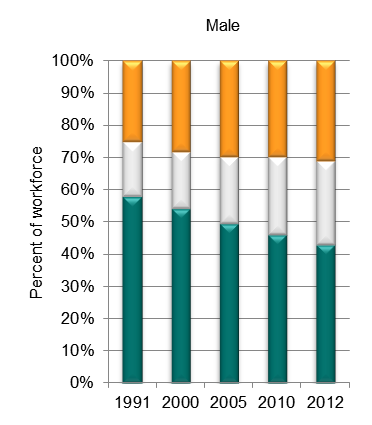 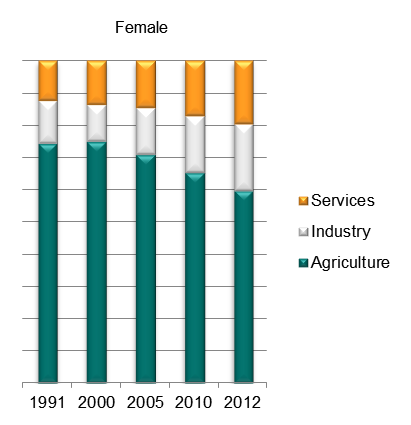 Source: ILO Global Employment Trends 2014 (http://www.ilo.org/global/research/global-reports/global-employment-trends/2014/WCMS_234879/lang--en/index.htm).Broad sectoral employment by sex, India (ILO GET data)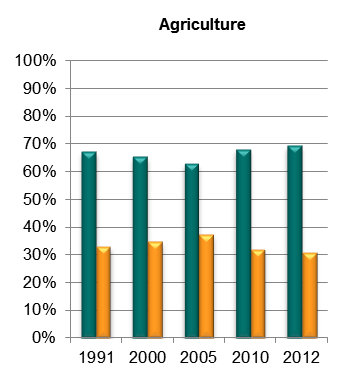 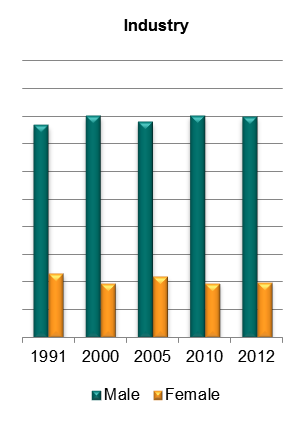 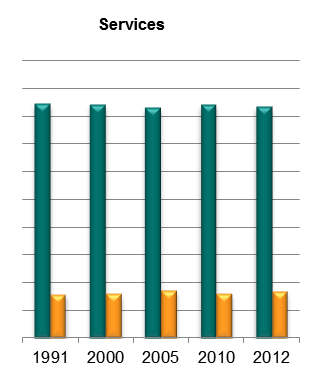 Source: Authors’ calculations using data from the ILO’s Global Employment Trends 2014 (http://www.ilo.org/global/research/global-reports/global-employment-trends/2014/WCMS_234879/lang--en/index.htm).Sectoral employment by sex, India (ILO WESO data)	NEW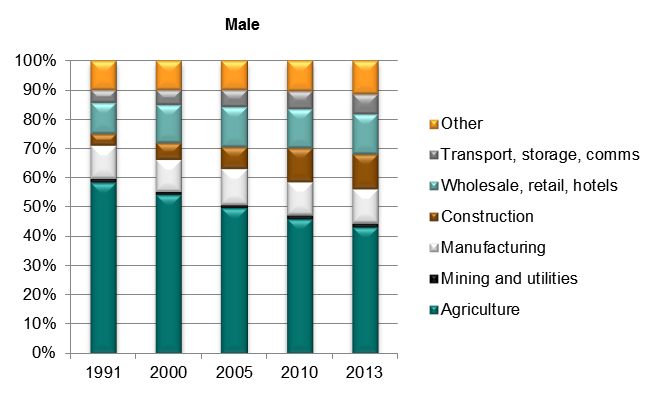 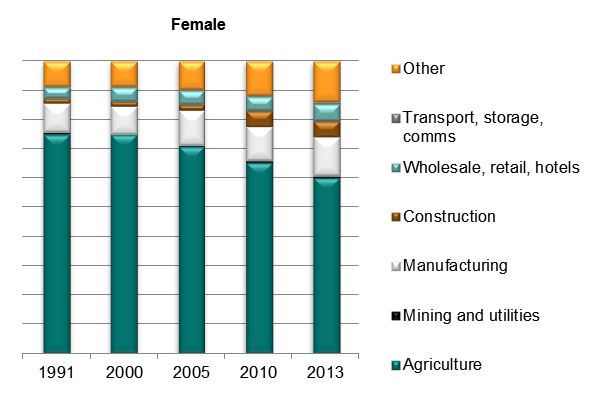 Source: ILO World Employment and Social Outlook (WESO) – Trends 2015 supporting dataset ‘employment by sector and sex’ (http://www.ilo.org/global/research/global-reports/weso/2015/lang--en/index.htm).TradeBasic dataTotal value of trade, India, 2005–13Source: UN COMTRADE database.Exports by broad HS Section, India, 2005–8 and 2009–13Note: Bubble sizes and labels relate to the number of HS 6-digit subheads within the Section which were exported
Source: Authors’ calculation using data from the UN’s COMTRADE database.Change in export share by HS Section, India, 2005–8 and 2009–13Source: Authors’ calculation using data from the UN’s COMTRADE database.Export visualisation, India, 2005 and 2012Source: ‘The Atlas of Economic Complexity’, Center for International Development at Harvard University (http://www.atlas.cid.harvard.edu).Top export products, India (average 2011–13)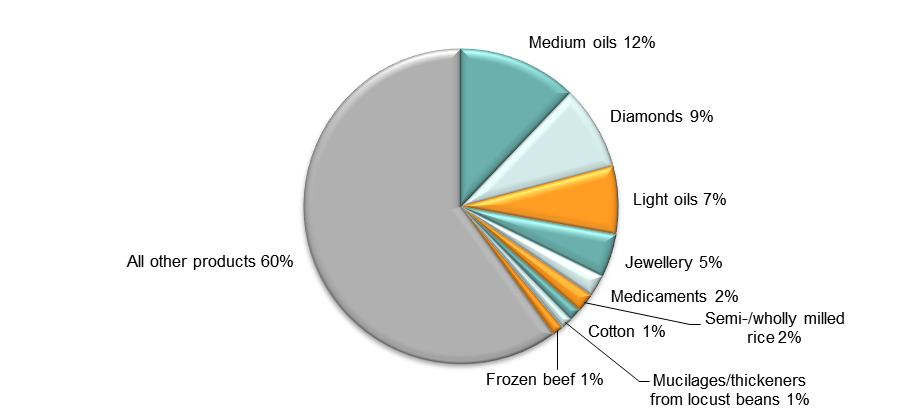 Note: At Harmonised System 6-digit level.
Source: Authors’ calculations using data from UN COMTRADE database.Top export markets, India (average 2011–13)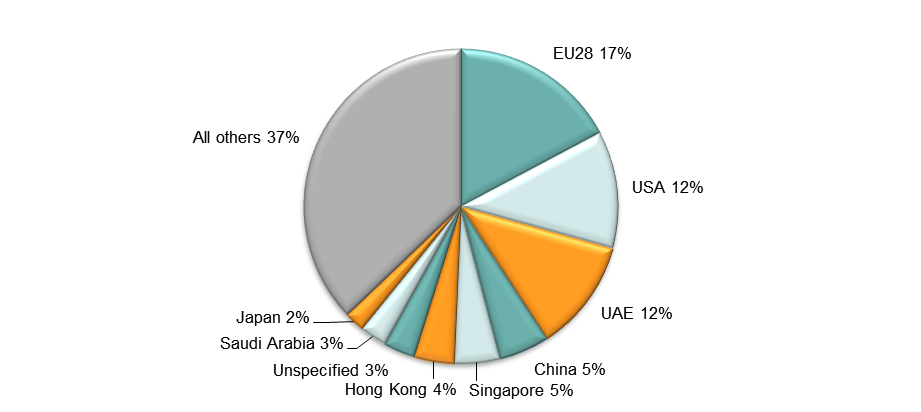 Source: Authors’ calculations using data from UN COMTRADE database.Imports by broad HS Section, India, 2005–8 and 2009–13Note: Bubble sizes and labels relate to the number of HS 6-digit subheads within the Section which were imported
Source: Authors’ calculation using data from the UN’s COMTRADE database.Change in import share by HS Section, India, 2005–8 and 2009–13Source: Authors’ calculation using data from the UN’s COMTRADE database.Import visualisation, India, 2005 and 2012Source: ‘The Atlas of Economic Complexity’, Center for International Development at Harvard University (http://www.atlas.cid.harvard.edu).Top import products, India (average 2011–13)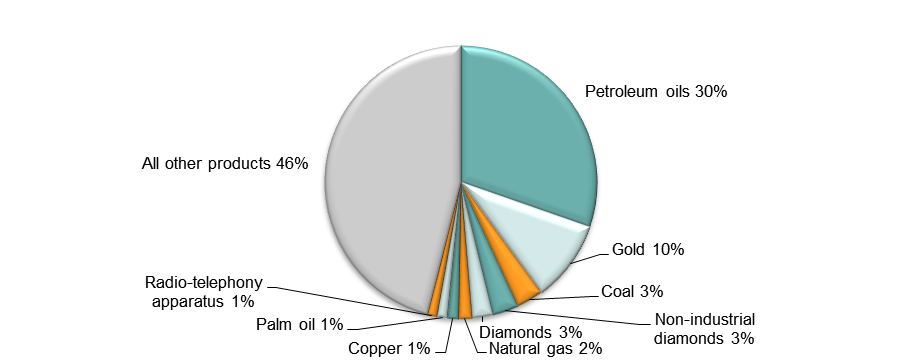 Note: At Harmonised System 6-digit level.
Source: Authors’ calculations using data from UN COMTRADE database.Top import sources, India (average 2011–13)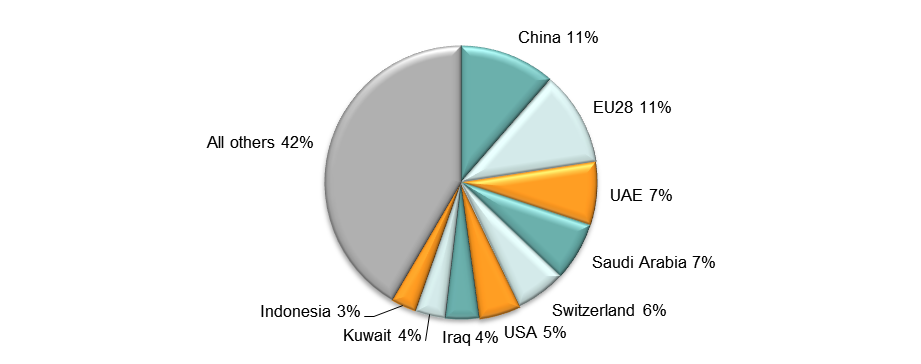 Source: Authors’ calculations using data from UN COMTRADE database.DiversificationExport diversification index, India, 1965–2010Notes:
Higher values reflect lower diversification.
Extensive export diversification reflects an increase in the number of export products or trading partners.
Intensive export diversification considers the shares of export volumes across active products or trading partners. Thus, a country is less diversified when export revenues are driven by only a few sectors or trading partners, even though the country might be exporting many different goods or to many different trading partners. Countries with a more evenly balanced mix of exports or trading partners have a higher level of intensive diversification.
Source: DFID–IMF Diversification Toolkit (http://www.imf.org/external/np/res/dfidimf/diversification.htm): Export Diversification Database. Export quality index, India, 1965–2010Source: DFID–IMF Diversification Toolkit (http://www.imf.org/external/np/res/dfidimf/diversification.htm): Export Quality Database. Number of export items and markets, India, 2005–13Note: EU countries counted individually.
Source: Authors’ calculation using data from the UN’s COMTRADE database.Number of import items and suppliers, India, 2005–13Note: EU countries counted individually.
Source: Authors’ calculation using data from the UN’s COMTRADE database.Revealed comparative advantageRevealed comparative advantage by HS Section, IndiaNote: Share of country’s exports in each HS Section in country’s total exports as a ratio of share of world exports in each HS Section in world total exports. ‘World’ = UN COMTRADE’s ‘all countries’ aggregate, i.e. total of however many countries have reported their data in any given year. 
Source: Authors’ calculations using data from the UN’s COMTRADE database.Trade in value addedCompound annual growth rate of domestic value added, foreign value added and exports, 1996-2011 and 2006-11, IndiaSource: Own computations using Eora26 databaseDomestic and foreign value added content of gross exports as share of gross exports, 1996, 2000, 2006 and 2011, IndiaSource: Own computations using Eora26 databaseOverall value of domestic and foreign value added, 1996, 2000, 2006 and 2011 (in USD 1,000), IndiaSource: Own computations using Eora26 databaseCompound annual growth rate of DVA embodied in gross exports by sector, 1996-2011 and 2006-2011, IndiaSource: Own computations using Eora26 databaseSectoral DVA embodied in exports as a share of sectoral gross exports, 2000 and 2011, IndiaSource: Own computations using Eora26 databaseSectoral DVA as a share of total DVA, 2000 and 2011, IndiaSource: Own computations using Eora26 databaseCompound annual growth rate of FVA embodied in gross exports by sector, 1996-2011 and 2006-2011, IndiaSource: Own computations using Eora26 databaseSectoral FVA embodied in exports as a share of sectoral gross exports, 2000 and 2011, IndiaSource: Own computations using Eora26 databaseSectoral FVA as a share of total FVA, 2000 and 2011, IndiaSource: Own computations using Eora26 databaseTrade in servicesExports of goods and services, IndiaSource: Authors’ calculation using data from the World Bank’s World Development Indicators.Sectoral shares of services exports, IndiaSource: Authors’ calculation using data from the World Bank’s World Development Indicators.Wages by occupationRelative wages in IndiaSource: Monthly wages in US$ (adjusted: Oostendorp 2012) (stata variable mw3wuus), see http://www.nber.org/oww/ – occupational wages compared to country average for that year.Gross value added (%) aGross value added (%) aGross value added (%) aGross value added (%) aGross value added (%) aGross value added (%) aNumber of persons engaged (%) bNumber of persons engaged (%) bNumber of persons engaged (%) bNumber of persons engaged (%) bNumber of persons engaged (%) bNumber of persons engaged (%) bRelative productivity levels cRelative productivity levels cRelative productivity levels cRelative productivity levels cRelative productivity levels cRelative productivity levels c196019751990200020052010196019751990200020052010196019751990200020052010Agriculture46.640.430.324.019.618.771.972.666.459.657.354.70.70.60.50.40.30.3Industry21.524.229.828.230.129.111.710.913.216.918.219.51.82.32.31.81.71.6Mining1.11.42.82.42.92.70.50.50.60.50.50.54.76.06.35.95.75.2Manufacturing15.516.918.716.916.816.19.69.010.511.411.611.61.21.51.61.51.41.5Other industry d4.85.98.38.910.410.41.61.52.15.06.17.44.55.94.41.91.71.4Services e31.935.439.947.750.352.216.416.520.423.424.525.81.61.91.92.02.02.0Market services22.123.726.432.236.137.36.78.010.615.216.518.62.72.62.32.02.22.1Distribution services12.716.320.123.726.225.96.47.510.113.914.816.42.12.21.91.71.81.7Finance and business services9.37.36.28.49.811.40.20.40.41.31.72.217.39.511.26.15.95.0Non-market services9.911.813.515.614.214.99.78.59.88.28.07.30.81.41.41.81.81.9Government services6.88.810.713.112.012.47.85.76.54.94.74.10.71.61.82.62.52.8Other services3.12.92.92.52.22.51.92.83.33.43.33.11.30.90.80.70.70.7Total economy100100100100100100100100100100100100111111Economic activityGross value added (current US$, %)Gross value added (current US$, %)Gross value added (current US$, %)Gross value added (current US$, %)Gross value added (current US$, %)Gross value added (current US$, %)Employment by sector (%)Employment by sector (%)Employment by sector (%)Employment by sector (%)Employment by sector (%)Employment by sector (%)Relative productivity levels aRelative productivity levels aRelative productivity levels aRelative productivity levels aRelative productivity levels aRelative productivity levels a197519912000200520102013197519912000200520102013197519912000200520102013Agriculture	39.030.123.218.717.818.2n/a62.859.955.851.047.3n/a0.50.40.30.30.3Mining & utilities 2.65.04.94.94.64.1n/a1.30.91.01.11.2n/a4.56.04.93.93.3Manufacturing15.316.015.815.615.112.9n/a10.910.512.111.412.1n/a1.31.51.31.41.2Construction4.15.25.77.88.17.8n/a3.54.65.910.010.5n/a2.01.51.30.80.7Wholesale, retail, hotels10.712.314.416.517.016.6n/a8.710.811.111.411.7n/a1.41.41.51.51.4Transport, storage, comms4.16.87.78.27.37.4n/a3.13.74.24.65.2n/a1.61.72.02.21.8Other24.124.728.328.330.233.1n/a9.79.69.910.612.0n/a2.62.92.92.82.7Total 100100100100100100n/a100100100100100n/a1.01.01.01.01.0Labour productivity levels (index, 1960=100)Labour productivity levels (index, 1960=100)Labour productivity levels (index, 1960=100)Labour productivity levels (index, 1960=100)Labour productivity levels (index, 1960=100)Labour productivity levels (index, 1960=100)Annualised growthAnnualised growthAnnualised growthAnnualised growth1960197519902000200520101960–20101990–20002000–052005–10Agriculture100109.0115.3136.3143.7180.81.2%1.7%1.1%4.7%Industry100166.0225.1243.7280.7393.02.8%0.8%2.9%7.0%Mining100168.6236.7311.5368.8495.43.3%2.8%3.4%6.1%Manufacturing100164.3243.0318.9370.1570.63.5%2.8%3.0%9.0%Other100175.3174.9103.3117.8144.30.7%-5.1%2.7%4.1%Services100164.5210.4309.7399.1582.53.6%3.9%5.2%7.9%Market services100129.4152.3191.1253.1355.22.6%2.3%5.8%7.0%Distribution services100137.5157.8194.7255.4359.72.6%2.1%5.6%7.1%Finance and business services10073.4115.987.9104.5130.00.5%-2.7%3.5%4.5%Non-market services100215.6303.0541.4647.41,023.04.8%6.0%3.6%9.6%Government services100289.1436.0891.21,073.11,729.95.9%7.4%3.8%10.0%Other services10094.1103.4136.5160.7257.91.9%2.8%3.3%9.9%Total economy100134.0178.3249.7308.4450.33.1%3.4%4.3%7.9%Economic activityLabour productivity (index, 1991=100)Labour productivity (index, 1991=100)Labour productivity (index, 1991=100)Labour productivity (index, 1991=100)Labour productivity (index, 1991=100)Annualised growth in labour productivityAnnualised growth in labour productivityAnnualised growth in labour productivityAnnualised growth in labour productivityAnnualised growth in labour productivity199120002005201020131991-20131991-20002000-052005-102010-13Agriculture100113.5121.6157.7183.02.8%1.4%1.4%5.3%5.1%Mining & utilities 100190.6189.8226.7215.63.6%7.4%-0.1%3.6%-1.7%Manufacturing100159.6170.4285.5272.34.7%5.3%1.3%10.9%-1.6%Construction100101.9114.5101.1100.80.0%0.2%2.4%-2.5%-0.1%Wholesale, retail, hotels100137.8182.6273.2290.15.0%3.6%5.8%8.4%2.0%Transport, storage, comms100147.6209.9346.6327.15.5%4.4%7.3%10.5%-1.9%Other100161.5191.9281.0305.35.2%5.5%3.5%7.9%2.8%Total100141.9174.1260.0288.34.9%4.0%4.2%8.4%3.5%Key:HS Sect.Description1Live animals; animal products 2Vegetable products3Animal or vegetable fats and oils and their cleavage products; prepared edible fats; animal or vegetable waxes4Prepared foodstuffs; beverages, spirits and vinegar; tobacco and manufactured tobacco substitutes 5Mineral products 6Products of the chemical or allied industries 7Plastics and articles thereof; rubber and articles thereof 8Raw hides and skins, leather, furskins and articles thereof; saddlery and harness; travel goods, handbags and similar containers; articles of animal gut (other than silk-worm gut) 9Wood and articles of wood; wood charcoal; cork and articles of cork; manufactures of straw, of esparto or of other plaiting materials; basketware and wickerwork10Pulp of wood or of other fibrous cellulosic material; recovered (waste and scrap) paper or paperboard; paper and paperboard and articles thereof 11Textiles and textile articles 12Footwear, headgear, umbrellas, sun umbrellas, walking-sticks, seat-sticks, whips, riding-crops and parts thereof; prepared feathers and articles made therewith; artificial flowers; articles of human hair 13Articles of stone, plaster, cement, asbestos, mica or similar materials; ceramic products; glass and glassware 14Natural or cultured pearls, precious or semi-precious stones, precious metals, metals clad with precious metal and articles thereof; imitation jewellery; coin thereof; imitation jewellery; coin 15Base metals and articles of base metal 16Machinery and mechanical appliances; electrical equipment; parts thereof; sound recorders and reproducers, television image and sound recorders and reproducers, and parts and accessories of such articles 17Vehicles, aircraft, vessels and associated transport equipment 18Optical, photographic, cinematographic, measuring, checking, precision, medical or surgical instruments and apparatus; clocks and watches; musical instruments; parts and accessories thereof 19Arms and ammunition; parts and accessories thereof 20Miscellaneous manufactured articles 21Works of art, collectors’ pieces and antiques Key:HS Sect.Description1Live animals; animal products 2Vegetable products3Animal or vegetable fats and oils and their cleavage products; prepared edible fats; animal or vegetable waxes4Prepared foodstuffs; beverages, spirits and vinegar; tobacco and manufactured tobacco substitutes 5Mineral products 6Products of the chemical or allied industries 7Plastics and articles thereof; rubber and articles thereof 8Raw hides and skins, leather, furskins and articles thereof; saddlery and harness; travel goods, handbags and similar containers; articles of animal gut (other than silk-worm gut) 9Wood and articles of wood; wood charcoal; cork and articles of cork; manufactures of straw, of esparto or of other plaiting materials; basketware and wickerwork10Pulp of wood or of other fibrous cellulosic material; recovered (waste and scrap) paper or paperboard; paper and paperboard and articles thereof 11Textiles and textile articles 12Footwear, headgear, umbrellas, sun umbrellas, walking-sticks, seat-sticks, whips, riding-crops and parts thereof; prepared feathers and articles made therewith; artificial flowers; articles of human hair 13Articles of stone, plaster, cement, asbestos, mica or similar materials; ceramic products; glass and glassware 14Natural or cultured pearls, precious or semi-precious stones, precious metals, metals clad with precious metal and articles thereof; imitation jewellery; coin thereof; imitation jewellery; coin 15Base metals and articles of base metal 16Machinery and mechanical appliances; electrical equipment; parts thereof; sound recorders and reproducers, television image and sound recorders and reproducers, and parts and accessories of such articles 17Vehicles, aircraft, vessels and associated transport equipment 18Optical, photographic, cinematographic, measuring, checking, precision, medical or surgical instruments and apparatus; clocks and watches; musical instruments; parts and accessories thereof 19Arms and ammunition; parts and accessories thereof 20Miscellaneous manufactured articles 21Works of art, collectors’ pieces and antiques 2005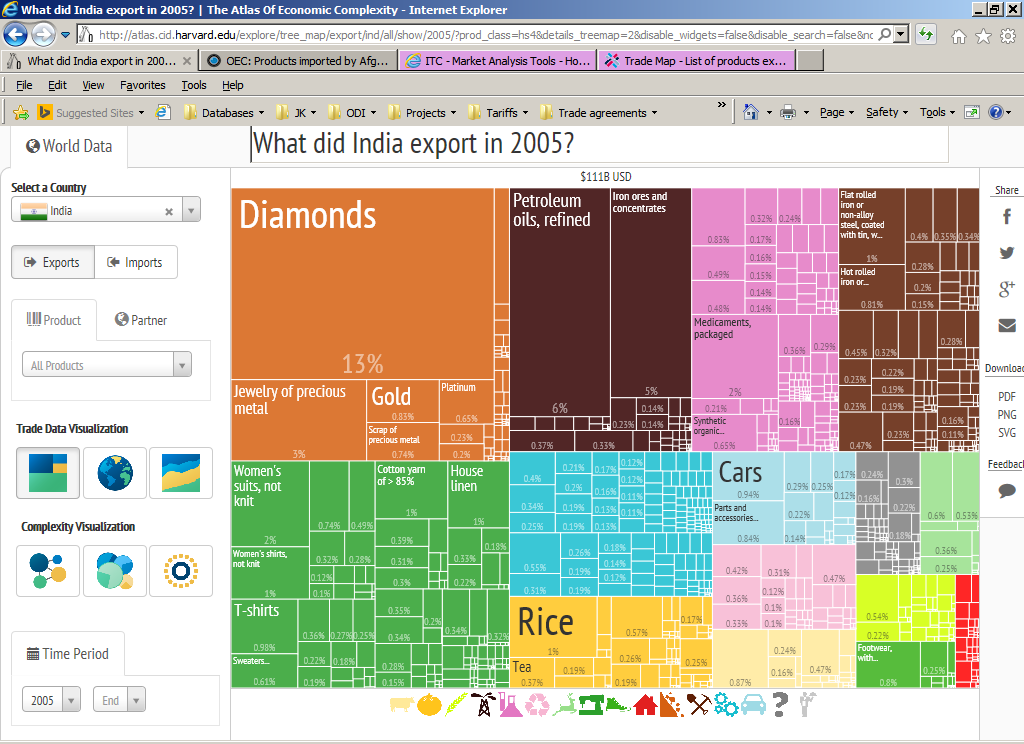 2012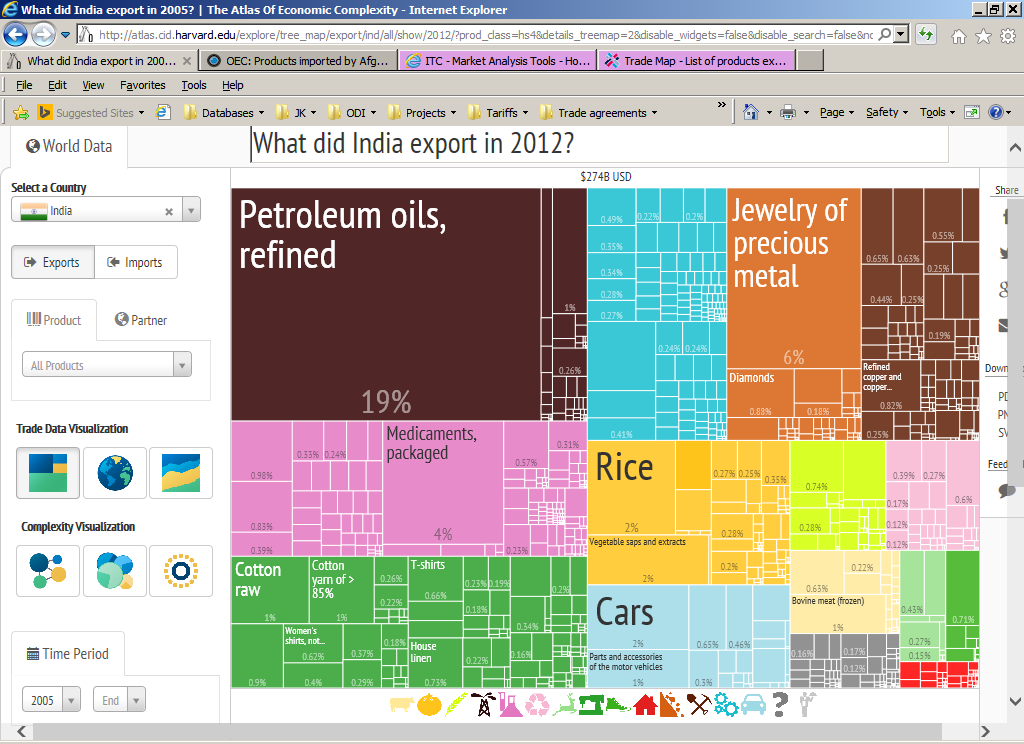 Key:HS Sect.Description1Live animals; animal products 2Vegetable products3Animal or vegetable fats and oils and their cleavage products; prepared edible fats; animal or vegetable waxes4Prepared foodstuffs; beverages, spirits and vinegar; tobacco and manufactured tobacco substitutes 5Mineral products 6Products of the chemical or allied industries 7Plastics and articles thereof; rubber and articles thereof 8Raw hides and skins, leather, furskins and articles thereof; saddlery and harness; travel goods, handbags and similar containers; articles of animal gut (other than silk-worm gut) 9Wood and articles of wood; wood charcoal; cork and articles of cork; manufactures of straw, of esparto or of other plaiting materials; basketware and wickerwork10Pulp of wood or of other fibrous cellulosic material; recovered (waste and scrap) paper or paperboard; paper and paperboard and articles thereof 11Textiles and textile articles 12Footwear, headgear, umbrellas, sun umbrellas, walking-sticks, seat-sticks, whips, riding-crops and parts thereof; prepared feathers and articles made therewith; artificial flowers; articles of human hair 13Articles of stone, plaster, cement, asbestos, mica or similar materials; ceramic products; glass and glassware 14Natural or cultured pearls, precious or semi-precious stones, precious metals, metals clad with precious metal and articles thereof; imitation jewellery; coin thereof; imitation jewellery; coin 15Base metals and articles of base metal 16Machinery and mechanical appliances; electrical equipment; parts thereof; sound recorders and reproducers, television image and sound recorders and reproducers, and parts and accessories of such articles 17Vehicles, aircraft, vessels and associated transport equipment 18Optical, photographic, cinematographic, measuring, checking, precision, medical or surgical instruments and apparatus; clocks and watches; musical instruments; parts and accessories thereof 19Arms and ammunition; parts and accessories thereof 20Miscellaneous manufactured articles 21Works of art, collectors’ pieces and antiques Key:HS Sect.Description1Live animals; animal products 2Vegetable products3Animal or vegetable fats and oils and their cleavage products; prepared edible fats; animal or vegetable waxes4Prepared foodstuffs; beverages, spirits and vinegar; tobacco and manufactured tobacco substitutes 5Mineral products 6Products of the chemical or allied industries 7Plastics and articles thereof; rubber and articles thereof 8Raw hides and skins, leather, furskins and articles thereof; saddlery and harness; travel goods, handbags and similar containers; articles of animal gut (other than silk-worm gut) 9Wood and articles of wood; wood charcoal; cork and articles of cork; manufactures of straw, of esparto or of other plaiting materials; basketware and wickerwork10Pulp of wood or of other fibrous cellulosic material; recovered (waste and scrap) paper or paperboard; paper and paperboard and articles thereof 11Textiles and textile articles 12Footwear, headgear, umbrellas, sun umbrellas, walking-sticks, seat-sticks, whips, riding-crops and parts thereof; prepared feathers and articles made therewith; artificial flowers; articles of human hair 13Articles of stone, plaster, cement, asbestos, mica or similar materials; ceramic products; glass and glassware 14Natural or cultured pearls, precious or semi-precious stones, precious metals, metals clad with precious metal and articles thereof; imitation jewellery; coin thereof; imitation jewellery; coin 15Base metals and articles of base metal 16Machinery and mechanical appliances; electrical equipment; parts thereof; sound recorders and reproducers, television image and sound recorders and reproducers, and parts and accessories of such articles 17Vehicles, aircraft, vessels and associated transport equipment 18Optical, photographic, cinematographic, measuring, checking, precision, medical or surgical instruments and apparatus; clocks and watches; musical instruments; parts and accessories thereof 19Arms and ammunition; parts and accessories thereof 20Miscellaneous manufactured articles 21Works of art, collectors’ pieces and antiques 2005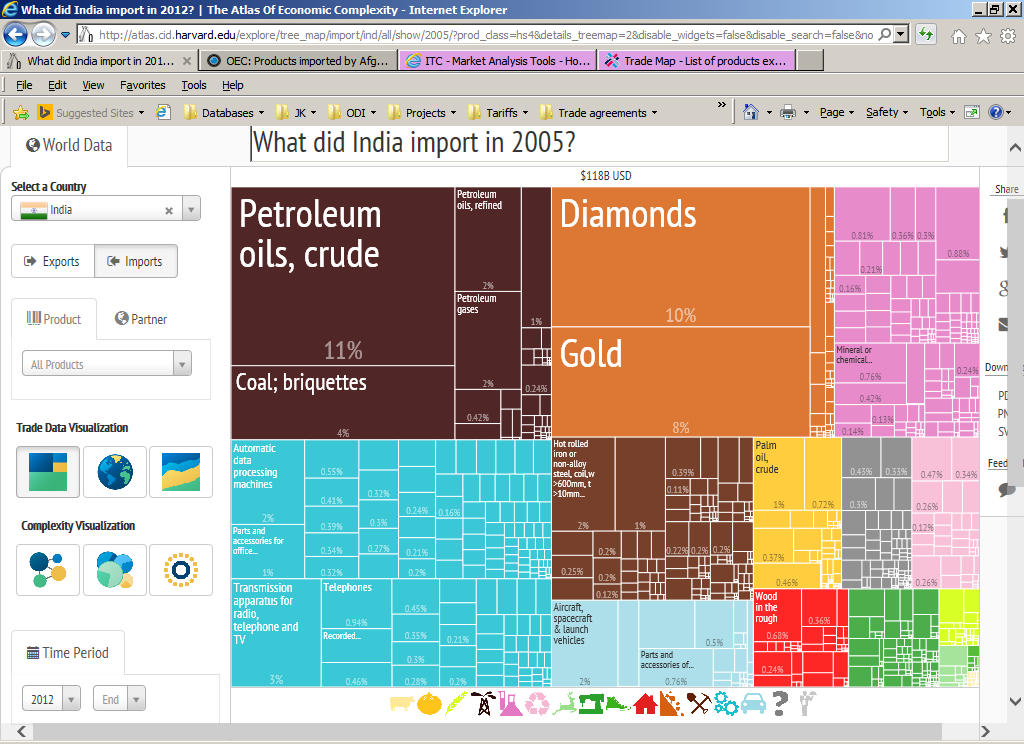 2012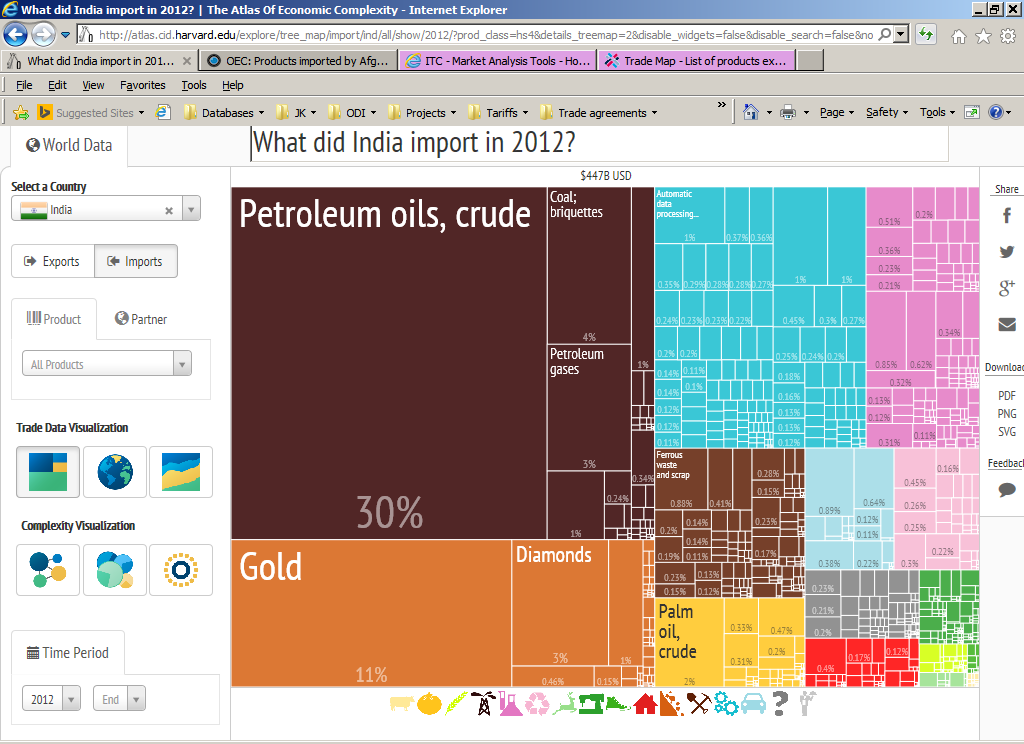 HS Sect.Product label200520062007200820092010201120122013Total in HS 1-971.001.001.001.001.001.001.001.001.001Live animals; animal products 1.221.141.050.920.801.011.131.221.492Vegetable products2.482.192.222.101.601.611.992.832.323Animal or vegetable fats and oils and their cleavage products; prepared edible fats; animal or vegetable waxes0.770.640.550.490.500.530.500.470.464Prepared foodstuffs; beverages, spirits and vinegar; tobacco and manufactured tobacco substitutes 0.640.930.971.200.630.780.810.820.745Mineral products 1.161.251.451.211.191.231.151.081.166Products of the chemical or allied industries 1.111.191.131.181.001.081.031.191.177Plastics and articles thereof; rubber and articles thereof 0.720.730.600.590.480.540.600.580.608Raw hides and skins, leather, furskins and articles thereof; saddlery and harness; travel goods, handbags and similar containers; articles of animal gut (other than silk-worm gut) 2.972.812.622.692.171.791.791.771.739Wood and articles of wood; wood charcoal; cork and articles of cork; manufactures of straw, of esparto or of other plaiting materials; basketware and wickerwork0.100.100.110.130.110.100.110.130.1410Pulp of wood or of other fibrous cellulosic material; recovered (waste and scrap) paper or paperboard; paper and paperboard and articles thereof 0.270.260.250.250.230.250.250.270.2811Textiles and textile articles 3.473.423.193.072.812.892.682.762.7712Footwear, headgear, umbrellas, sun umbrellas, walking-sticks, seat-sticks, whips, riding-crops and parts thereof; prepared feathers and articles made therewith; artificial flowers; articles of human hair 1.641.661.651.541.291.161.081.021.0713Articles of stone, plaster, cement, asbestos, mica or similar materials; ceramic products; glass and glassware 0.880.960.930.890.780.780.710.770.7914Natural or cultured pearls, precious or semi-precious stones, precious metals, metals clad with precious metal and articles thereof; imitation jewellery; coin thereof; imitation jewellery; coin 9.066.886.605.507.705.685.574.704.8215Base metals and articles of base metal 1.261.311.191.220.991.300.931.031.0816Machinery and mechanical appliances; electrical equipment; parts thereof; sound recorders and reproducers, television image and sound recorders and reproducers, and parts and accessories of such articles 0.250.270.290.330.390.310.340.330.3217Vehicles, aircraft, vessels and associated transport equipment 0.340.330.340.520.620.680.690.630.6518Optical, photographic, cinematographic, measuring, checking, precision, medical or surgical instruments and apparatus; clocks and watches; musical instruments; parts and accessories thereof 0.220.200.200.210.220.200.200.200.2019Arms and ammunition; parts and accessories thereof 0.010.070.040.110.130.080.180.220.3020Miscellaneous manufactured articles 0.300.320.300.270.260.290.290.300.3021Works of art, collectors’ pieces and antiques 3.612.882.571.491.041.021.000.871.04